International Association for Pattern RecognitionTC 11 (Reading Systems)Biennial Report to the Executive Committee and Governing BoardNovember 2012Prof. Daniel Lopresti (Lehigh University, USA), TC11 ChairProf. Koichi Kise (Osaka Prefecture University, Japan), TC11 Vice Chairhttp://www.iapr-tc11.org/TC Background Information Listing of TC Leadership TeamFor the past four years, the following leadership team has been in charge of pursuing our goal of supporting the research community and its activities.TC website URLhttp://www.iapr-tc11.org/Number of members (people on mailing list) As of November 10th, 2012, there are 1,544 subscribers to the TC-11 mailing list. Communication types used (e.g. newsletters) and frequency For the period 2010-2012, we continued to employ two types of communication:  web and newsletters. The frequency of the newsletter is monthly and has been extremely dependable thanks to the attention and efforts of our newsletter editor.  Past newsletters are archived online on our website:  http://www.iapr-tc11.org/mediawiki/index.php/Newsletter_Archive.Listing of key event(s) usually organised by the TCTC11 has the following three key events held biennially:In addition, TC11 and its members are involved in the following workshops which are held in conjunction with major events such as ICDAR:Activities in the last two years (since ICPR2010) We continued our activities with the same leadership team. Website updates The TC11 website was renovated in April 2010. We have continued to maintain/update the new TC11 website. 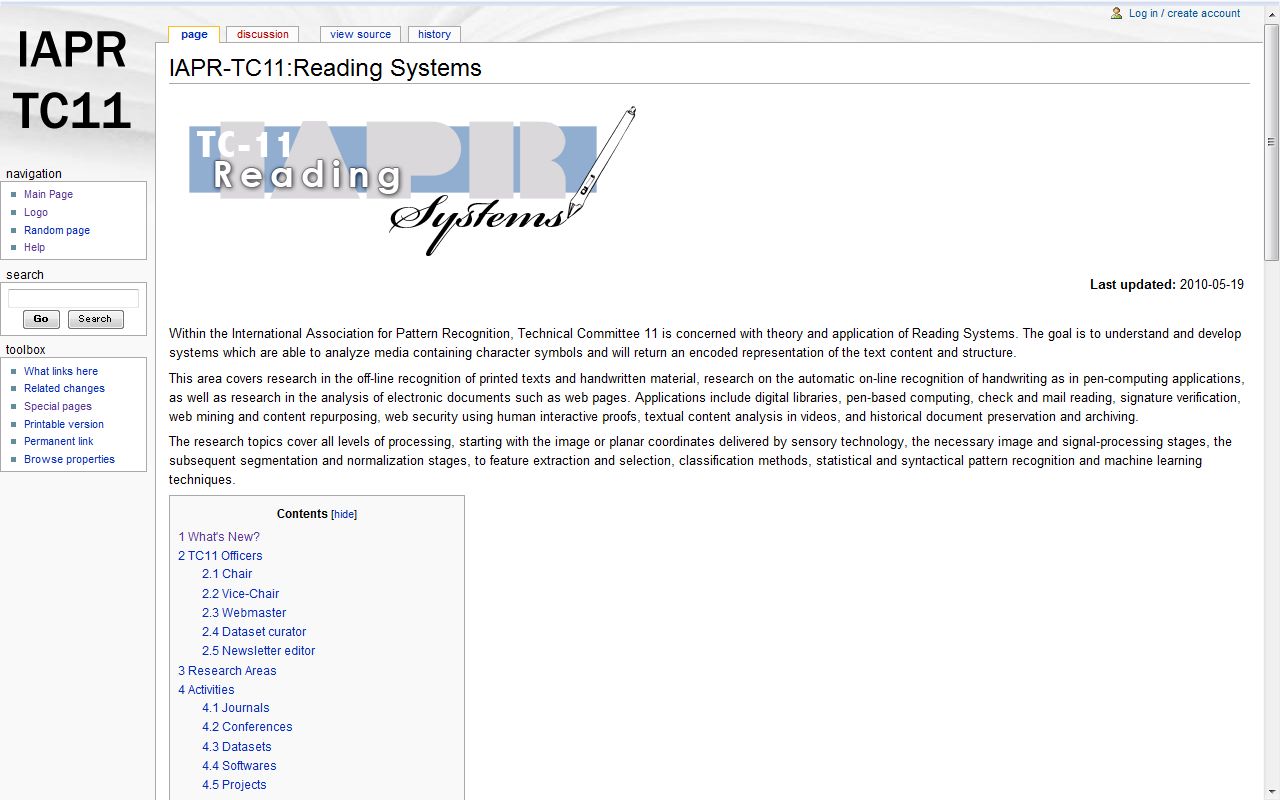 Educational information 	The primary responsibility of the TC-11 leadership team is supporting the international research community.  In this sense, nearly everything we do has an educational component to it.  By this we mean that students benefit as much as any other member of the community through attendance at our conferences and workshops.  In addition, certain efforts are directed specifically at students to contribute to their training and to the successful development of their careers, as well as to encourage their continued involvement in the field.  The following is a list of activities already in place, as well as several that are currently under discussion: Best student paper awards at our conferencesAt our three major conferences -- ICDAR, DAS and ICFHR -- IAPR Best Student Paper Awards are given to encourage students.  See, for example, the following websites for more details.
ICDAR:  http://www.icdar2011.org/EN/column/column34.shtmlDAS:  http://www.ict.griffith.edu.au/das2012/awards.htmlICFHR:  http://www.icfhr2012.uniba.it/awards.phpSupport for lower student registration fees at our conferences
Students are always allowed to have lower registration fees at all conferences.  In addition, efforts are also made to arrange for lower-cost student accommodations when possible.ICDAR Doctoral Consortium A major accomplishment over the past two years was our successful organization of the first ICDAR Doctoral Consortium at ICDAR2011 in Beijing.  Summarizing our publicity materials for the event:“The goal of the Doctoral Consortium is to create an opportunity for Ph.D. students to test their research ideas, present their current progress and future plans, and receive constructive criticism and insights related to their future work and career perspectives.  A mentor (a senior researcher who is active in the field) has been assigned to each student to provide individual feedback.  In addition, students will have the opportunity to present an overview of their research plan during a special poster session.  A Best Poster Presentation Award will be given at the end of the day.”Through an open call for participation, 21 Ph.D. students participated in this first-ever ICDAR Doctoral Consortium.  Thanks to a generous sponsorship provided by Raytheon BBN Technologies, there was no registration charge for the Ph.D. students or their assigned mentors.  The event took place the day before the main ICDAR conference, on the afternoon of Sunday, Sept. 18.  The schedule was as follows:1:40 pm – 2:10 pm: Welcome and short talk: “Advice for a Successful Ph.D. Experience” by Professor Daniel Lopresti2:10 pm – 3:10 pm: Brief oral introductions to student research plans3:10 pm – 3:25 pm: Coffee break3:25 pm – 5:25 pm: Student poster session with discussion and feedback5:25 pm – 5:40 pm: Concluding remarks and Best Poster Presentation Award presentationFurther details regarding the 2011 ICDAR Doctoral Consortium can be found on the conference website:http://www.icdar2011.org/EN/column/column39.shtmlAs well as on the TC-11 website:http://www.iapr-tc11.org/mediawiki/index.php/ICDAR2011_Doctoral_ConsortiumSeveral other educational activities have been under consideration during the reporting period, but are not yet ready for dissemination.  These include: Recorded lectures and/or interviews with founders of the field offering their advice to students: Our observation is that it would be great if we could get senior leaders in the field who have recently retired or who are on the verge of retirement to record an inspirational message for students with their best advice for success.  We have tentatively named this the “Living History” video project.  Our first guest was Professor George Nagy, as interviewed by Professor Daniel Lopresti.  A preliminary version of this video is available online:  http://www.youtube.com/watch?v=dGvLEbhbetY(This version is not yet ready for public release.  We are currently evaluating the effort needed to produce acceptable quality archive videos.)A contest or prize for getting students to sign up for the TC-11 mailing list.A summer school focused on document analysis topics.Online tutorials.  (Traditional “live” tutorials are often included as part of our major conferences.)Tutorials See Sect. 2.1.1.Description of application areas document processing: image-to-textcheck readingpostal automation: envelope readingforms reading and parsinggraphics recognition and beautification (Also see: TC-10)musical score readingmathematical equation readingsignature verificationpen computingExamples of successful projects 
There are many examples of successful projects within the research community, but the TC itself does not engage in projects beyond those described elsewhere in this report.Demos See the above Sect. 2.1.4.Reference resources (datasets, evaluation tools)A priority of TC-11 is to encourage and actively promote the open access to research material and resources related to our research field.  In this regard the following actions have taken place over the past year.TC-11 Offered Resources – Evolution and OutlookWe have continued collecting new datasets and software. Our strategy over the past years has been to attempt to host material directly on the TC-11 site to ensure a stable repository, rather than provide unstable external links to resources.  As can be seen in the graph of Figure 1, the majority of datasets on the TC-11 Web site are indeed increasingly hosted by TC-11, while over the past 4 years the total number of datasets linked or archived by TC-11 has quadrupled.  We consider this is a major success of TC-11 and an important contribution to the field.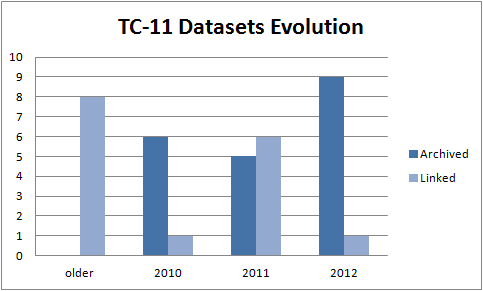 Figure 1. Evolution of the TC-11 datasets over the past four years.An overview of the current list of resources made available through the TC11 Web site is provided in Table 1.Table 1. List of resources made available online through the TC11 Web site (compiled Nov 2012)Policies and Dataset Sourcing ActivitiesOne of the priorities defined at the start of our term was to maintain an active attitude in soliciting datasets and increase the visibility of the TC-11 Web site as the prime place to host datasets and other resources relevant to the field.  One way to increase visibility was to announce new material archived through the TC-11 newsletter, giving thus further incentives for authors to submit resources to the TC-11.On the other hand, we actively invite authors who present new datasets or other relevant material at TC-11 conferences to provide such materials to TC-11 for archiving.  This seems to work, by creating good responses especially after TC-11 conferences.  As an indication, following this practice over the past year we have archived on the TC-11 site relevant material originally published in the conferences listed below.  It can be appreciated that while only TC-11 events were covered until 2009, over the past years the reach of TC-11 has expanded over and above our own events, sourcing relevant resources to the field from an increasing number of leading conferences.User Interface AspectsWe are in the process of releasing an advanced web interface for submitting material to TC-11, currently under testing, that will allow among others:Online submission of material, including uploading of related filesDownloads counts (which provides an indirect measure of relevance / quality)User commentsResearch InitiativesEvents organisedThe organized events are listed below.  All events are active as shown in the statistics of the number of presented papers as well as participants.In addition to the above key events, the TC is also involved in several other events, some of which are endorsed by IAPR.Publicity / dissemination activitiesThe activities for publicity and dissemination consists of the following four items:(1) NewsletterThe TC11 newsletter, which is published every month, distributes the followinginformation to its readership:* regular content:  -	overview of most important conference-related dates	(especially paper submission deadlines)  -	overview of new and recently published Datasets (newly introduced 10/2012), which is intended to increase the general awareness of publicly available datasets and to promote their use for benchmarking in future research efforts and related publications  -	IJDAR Contents Telegram (introduced 4/2010 in cooperation with IJDAR Editor-in-Chief Simone Marinai; distribution frequency dependent on journal publication schedule)* on-demand content:  -	new/updated calls-for-papers for TC-11 related conferences and workshops as well as journal special issues and books  -	detailed announcements of new datasets available via the TC-11 website (in addition to the new overview section on "New and Recently Published Datasets")  -	job opportunities  -	event reports (conferences, workshops)Additionally, the newsletter was used to conduct surveys regarding new potential developments in the area of TC-11:  -	survey on potential summer school in Document Analysis and Recognition  -	survey regarding a doctoral consortium to be held in conjunction with ICDAR 2011(2) WebThe TC-11 web site provides visitors an up-to-date calendar of upcoming and past events of TC11 interests, newsletter archives, and related datasets. (3) Domain nameWe have registered our TC-11 domain name (IAPR-TC11.ORG) until 2013, at which time we intend to renew the registration.Other The TC-11 leadership played a role in determining the winners of the IAPR/ICDAR 2011 Awards.  We also formed the ICDAR Advisory Board to help manage the bids and determine the location for ICDAR 2015, and determined that ICDAR 2015 will be held in Tunis, Tunisia.Plans (timeline until ICPR 2014 and beyond) We have the following plan for the period 2012-2014.  We will continue to advance and to use the TC-11 website, our monthly newsletter, and our dataset collections over the next two years, following the standards established during the previous period led by our Chair whose term is now ending, Professor Daniel Lopresti.  In addition, we plan to continue and expand the ICDAR Doctoral Consortium.Website:  It is our policy to update the website of TC-11 frequently to attract researchers as a reliable source of up-to-date information on reading systems.  We will seek opportunities to enrich the web content by collecting educational materials and tutorials, finding successful projects and nice demos, and incorporating these on the website.Newsletter:  We will continue to issue the newsletter monthly to maintain our current subscriber base as well as to encourage new subscribers.Datasets:  We believe that providing datasets for evaluation purposes is one of the most important activities of TC-11.  Over the next period we plan to expand further the datasets available on the website.Software:  Another important point for attracting new researchers to the field is to provide freely available software.  In addition to datasets, we plan to start collecting software and make it available on the TC-11 website.  This will allow researchers to compare their methods to the results obtained by other, published algorithms.4 Recommendations to ExCo for TC leadership team for 2012-2014 termRoleNameAffiliationEmailChairDaniel LoprestiLehigh University,USAlopresti@cse.lehigh.eduVice ChairKoichi KiseOsaka PrefectureUniversity, Japankise@cs.osakafu-u.ac.jpWebmasterMasakazuIwamuraOsaka PrefectureUniversity, Japanmasa@cs.osakafu-u.ac.jpDataset CuratorDimos KaratzasUniversitat Autónoma de Barcelona, Spaindimos@cvc.uab.esNewsletter EditorGernot FinkTU DortmundUniversity, GermanyGernot.Fink@tu-dortmund.deEventEventFrequencyTopic areaICDARInternational Conference on Document Analysis and Recognitionbiennial,odd yearsall fields on document analysis and recognitionICFHRInternational Conference on Frontiers in Handwriting Recognitionbiennial,even yearshandwriting recognition and its related areasDASInternational Workshop on Document Analysis Systemsbiennial,even yearsdocument analysis methods and systemsEventEventFrequencyTopic areaANDInternational Workshop on Analytics for Noisy Unstructured Text Dataannualissues related to noisy text data by processing signals for human useCBDARInternational Workshop on Camera-Based Document Analysis and Recognitionbiennial,odd yearscamera-based analysis of documentsMOCRInternational Workshop on Multilingual OCRbiennial,odd yearsmethodologies for multilingual document analysis systems with particular focus on OCRHIPHistorical Document Imaging and Processingfirst held in 2011imaging, collection, and processing of historical documentsResource NameSubmission DateStatusComplex Text ContainersMSRA Text Detection 500 Database (MSRA-TD500)Oct 2012ArchivedThe Street View Text DatasetOct 2012ArchivedThe Street View House Numbers (SVHN) DatasetJan 2012ArchivedNEOCR: Natural Environment OCR DatasetOct 2011ArchivedKAIST Scene Text DatabaseJan 2011ArchivedICDAR 2003 Robust Reading CompetitionsJun 2011ArchivedICDAR 2005 Robust Reading CompetitionsJun 2011ArchivedMachine-printed DocumentsTable Ground Truth for the UW3 and UNLV datasetsMay 2010ArchivedThe DocLab Dataset for Evaluating Table Interpretation MethodsAug 2010ArchivedPRImA Layout Analysis DatasetJan 2011LinkedDFKI Dewarping Contest Dataset (CBDAR 2007)Mar 2011LinkedAPTI: Arabic Printed Text Image DatabaseNov 2009LinkedGraphical DocumentsChem-Infty DatasetJun 2010ArchivedBraille Dataset - Shiraz UniversityJul 2011ArchivedTradeMarks Image DatabaseSep 2012LinkedMixed Content DocumentsTobacco800 Document Image DatabaseJan 2011LinkedHandwritten DocumentsICDAR 2009 Signature Verification CompetitionJan 2012ArchivedICFHR 2010 Signature Verification CompetitionJun 2012ArchivedICDAR 2011 Signature Verification CompetitionJan 2012ArchivedICFHR 2012 Signature Verification CompetitionJun 2012ArchivedCASIA Online and Offline Chinese Handwriting DatabasesMar 2011LinkedCROHME: Online Handwritten Mathematical ExpressionsOct 2012ArchivedDevanagari Character DatasetNov 2010ArchivedHIT-OR3CApr 2012ArchivedIAM Online Document Database (IAMonDo-database)Jun 2010ArchivedIAM On-Line Handwriting DatabaseMar 2010LinkedUNIPEN databaseAug 2009LinkedNakagawa Lab Online Handwriting DatabaseAug 2009LinkedThe Informal Competition of Recognizing On-line Words (ICROW)Aug 2009LinkedIBN SINA: Arabic manuscripts imagesMay 2010ArchivedCEDAR Off-line Handwriting CDROM1Aug 2009LinkedIAM DatabaseAug 2009LinkedThe GERMANA DatasetFeb 2011LinkedThe RODRIGO DatasetFeb 2011LinkedMARG- Medical Article Records GroundtruthAug 2009LinkedHindi font samplesAug 2009LinkedSoftware and ToolsGEDI: Groundtruthing Environment for Document ImagesFeb 2011LinkedPixLabelerJun 2012LinkedOCRopus(tm)Jun 2012LinkedThe Hidden Markov Model Toolkit (HTK)Jun 2012LinkedBidirectional Long-Short Term Memory NetworksJun 2012LinkedSRILM - The SRI Language Modeling ToolkitJun 2012LinkedTorch 5Jun 2012LinkedPRToolsJun 2012LinkedEventDatesVenueStats & URLICDAR2011September18-21,2011Beijing,China# submitted papers: 422# accepted papers: 278# participants: 387http://www.icdar2011.org/DAS2012March27-29, 2012Queensland,Australia# submitted papers: 131# accepted papers: 91# participants: 106http://www.ict.griffith.edu.au/das2012/ICFHR2012September18-20,2012Bari, Italy# submitted papers: 158# accepted papers: 132# participants: over 150http://www.icfhr2012.uniba.it/EventDatesVenueURL, etc.J-MOCR-ANDSeptember 17,2011Beijing,Chinahttp://www.cubs.buffalo.edu/J-MOCR-AND/index.phpin conjunction with ICDAR2011HIPSeptember16-17,2011Beijing,Chinahttp://www.comp.nus.edu.sg/~hdocp/in conjunction with ICDAR2011CBDAR2011September 222011Beijing,Chinahttp://imlab.jp/cbdar2011/in conjunction with ICDAR2011RoleNameAffiliationEmailChairKoichi KiseOsaka PrefectureUniversity, Japankise@cs.osakafu-u.ac.jpVice ChairDimosthenis KaratzasUniversitat Autónoma de Barcelona, Spaindimos@cvc.uab.esWebmasterMasakazuIwamuraOsaka Prefecture University, Japanmasa@cs.osakafu-u.ac.jpDataset CuratorMarcus LiwickiDFKI, Germanyliwicki@dfki.uni-kl.deNewsletter EditorGernot FinkTU DortmundUniversity, GermanyGernot.Fink@tu-dortmund.de